 MLEA AGENDA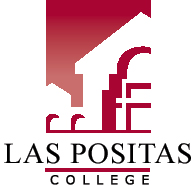 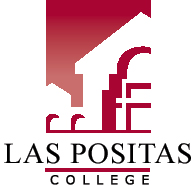 Math And Language Equity & Achievement CommitteeOctober 25, 2022| 3:00-4:30pm | 1641AgendaCall to Order
Review and Approval of Agenda and MinutesProposed Reorganization of Tutoring WebsitesAB1705 presentations to Academic Senate, Math, Flex DayNew mandate checklistIdentified strategies to dateNew strategiesReview of LPC website information on AB705 and AB1705What are we saying and what do we need to sayIs our message consistent in terms of attitude and phrasingAre we focused on student capacity and student supportPlan of action for updating LPC website information Good of the Order Meeting Adjournment